      2018新北市全國精品金工競賽簡章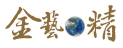                                      107年5月23日新北教技字第1070986891號函台灣是世界精品珠寶的消費重鎮之一，有很多很好的設計能力，但卻沒有完善的精品金工整合，放望未來，由於台灣人才素質高、穩定性好，且技術夠，所以未來台灣精品金工量化與質化生產，將會是亞洲之首，更勝於世界，成為世界精品金工設計成型的世界工廠。爰此，新北市政府教育局與東龍珠股份有限公司特共同精心規劃，著重以精品金工為比賽的重點，希望參賽者以金工為基底，揮灑創意，結合在地文化的金屬工藝，尋求傳統金工不斷的推進突破，發揮新世代的無限創意，以傳承精品工藝的命脈。設計主題：鶯歌風情新北市幅員廣闊，轄內各區不管在地理環境，人文歷史....等各方面皆富特色。本次賽事從鶯歌出發，鶯歌地區是一座充滿藝術人文的小鎮，假日遊人如織，穿梭老街，領略陶瓷發展的軌跡，品味陶瓷藝術之美。鶯歌，除了是台灣陶瓷發展的重鎮，鶯歌地名的由來、地方小吃，想必也曾閃過你的腦際，因此，提到鶯歌，腦海中必然勾勒出這個城鎮的歷史、產業、人文、美食、古蹟建物的印象。希望透過你的創意發想，將他詮釋出來，感受全新一面的鶯歌新意。而以鶯歌風情為內涵、寶石的適切運用、配帶的舒適性及其工藝的呈現等，也都是創作時，必須考量的要點。競賽宗旨：期望提供一個珠寶金工設計領域，相互交流的平台與管道，同時，鼓勵在學的年輕新銳們，透過接觸與了解，進而投入珠寶設計行業，為珠寶業界注入新血，提升珠寶精品工藝的風氣與水平。本設計競賽活動，純屬公益性質，旨在鼓勵在籍學生，積極投入精品金工領域的學習，參賽學生免費參加，均不需繳納任何費用。辦理單位：指導單位：新北市政府主辦單位：新北市政府教育局、東龍珠股份有限公司協辦單位：財團法人新北市東陽宮承辦單位：新北市立鶯歌高級工商職業學校競賽項目及組別：（一）各組參賽者均必須為在籍學生，方能符合報名資格。（二）手繪/3D繪圖組：  1、國中組(僅限新北市所轄公私立國中)2、高中職組大專院校組（三）精品工藝組：    1、高中職組      2、大專院校組報名期限與送件資訊：手繪/3D繪圖組：報名期限：自107年8月1日（星期三）起至107年11月30日（星期五）截止（倘為新生，請檢附相關證明)。於報名截止日前，請將設計圖、連同報名表，以掛號郵寄或親送承辦學校，以郵戳為憑，逾期不予受理。另請將報名表以電子檔的方式E-mail至本活動信箱yk855@ykvs.ntpc.edu.tw，以利主辦單位以此報名資料建檔，並據以核對原郵寄或親送的報名表，倘若未回傳報名表電子檔者，視同未完成報名程序，將不准予參賽，不得異議。收件地址：新北市鶯歌區中正三路154號  電    話：02-2677-5040 #850  收 件 人：新北市立鶯歌高級工商職業學校實習處精品工藝組：報名期限：自107年8月1日（星期三）起至107年10月30日（星期二）截止 (以郵戳為憑，倘為新生，請檢附相關證明)。精品工藝組在受理報名後一星期，將由主辦單位免費寄發一組練習材料。報名截止日後二星期內，將統一公布競賽組別於競賽官網http://www.dljjewelry.com/。精品工藝組參賽者凡經報名確認後，無故缺席未參加比賽者，主辦單位除追繳原寄發之練習材料外，並保留核准該員下次報名參賽之權利，參賽者不得異議。報名截止日前，請將報名表以掛號郵寄或親送承辦學校。另請將報名表以電子檔的方式E-mail至本活動信箱yk858@ykvs.ntpc.edu.tw，以利主辦單位以此報名資料建檔，並據以核對原郵寄或親送的報名表，倘若未回傳報名表電子檔者，視同未完成報名程序，將不准予參賽，不得異議。收件地址：新北市鶯歌區中正三路154號  電    話：02-2677-5040 #850  收 件 人：新北市立鶯歌高級工商職業學校實習處精品工藝組比賽時間：高中職組：暫定107年12月9日(星期日)大專院校組：暫定107年12月8日(星期六)    ※高中職組比賽操作時間4小時、大專院校組比賽操作時間5小時。    ※將依各組實際報名人數及比賽場地工作崗位數，適度調整比賽時間並於官網公告。精品工藝組比賽地點：新北市立鶯歌高級工商職業學校 (新北市鶯歌區中正三路154號)作品格式與規範：    (一)手繪/3D繪圖組：     1.分成「國中組(僅限新北市所轄公私立國中)」、「高中職組」、「大專院校組」三組比賽。     2.參賽者每人限定一稿，設計圖須統一繪製在主辦單位所規定的A4規格紙張上，並繪       製於10*10cm的方框內，將其裱褙於A4尺寸(210×297mm)的黑色美國西卡紙板上，       若作品為套鍊或擺件皆不在此10*10cm範圍限制。     3.設計圖格式，請參照附件二，下載或列印規格紙張格式。     4.作品須以各類寶石作為主要設計元素，並需繪製出三視圖，或以詳盡的圖面表達所  創作內容。以手工繪圖或電腦3D繪圖均可，請自行擇一。 5.參賽者個人資料與設計理念，請填寫於報名表及創作說明表內，切勿直接標示於  設計圖面上。     6.設計作品請避免折損，請詳閱作品格式規定，不符規定的作品將不列入評選。 7.手繪/3D繪圖組競賽，各級學校每校至多推薦10件，歡迎鼓勵學生踴躍報名。    (二)精品工藝組：     1.分成「高中職組」及「大專院校組」兩組競賽，所提供的樣本亦不同。     2.主辦單位將統一提供925銀板材。     3.比賽時所需金工操作工具，必須依照主辦單位提供的所有工具下進行製作。     4.金工作品須依主辦單位提供的圖稿，依圖樣式規格尺寸現場製作，並在時間內完成作品(高中職組比賽操作時間4小時、大專院校組比賽操作時間5小時)。     5.高中職組、大專院校組每校均得推薦3~5名參賽。評選方式：    (一)手繪/3D繪圖組：評分標準，分為結構30%、實用性30%及創意發想理念40%。    (二)精品工藝組：     1.高中職組的評分標準將依照「鋸、磨、焊、鍛、拋」為評分項目。     2.大專院校的評分標準將依照「鋸、磨、焊、鑲、鍛、拋」為評分項目。     3.競賽總成績(C)包含「現場製作過程及技術(A，佔總成績50%)」，以及「成品完整度(B，佔總成績50%)」，即C(100%)=A(50%)+B(50%)。其中現場製作過程及技術評分部分(A)，由評審委員依據比賽現場操作現況，給予評分，即A=E(70%)+F(30%)，說明如下：現場製作過程及技術部分(A)，包含兩部分細項評分，第一部分專業操作技巧(E， 佔70%)：包含取胚、整修、鍛敲、燒焊、鑲嵌、拋光等技術。第二部分為現場製作過程之工業安全與衛生(F，佔30%)：包含是否依規定正確穿戴使用安全防護機具、工具歸類擺放整齊度，以及賽後工作桌面清潔整理等。評審團：評審團由主辦單位、承辦單位邀請學術界、珠寶業界等專業公正人士組成。獎項內容：    (一)國中手繪/3D繪圖組：   1.精品金工珠寶設計首獎……………..1名　　  獎狀乙紙+獎座乙座＋獎金5,000元   2.精品金工珠寶設計貳獎……………..1名      獎狀乙紙+獎座乙座+獎金3,000元   3.精品金工珠寶設計参獎……………..1名      獎狀乙紙+獎座乙座+獎金2,000元   4.精品金工珠寶設計佳作……………..3名      獎狀乙紙+獎金1,000元   5.精品金工珠寶設計入選……………..5名      獎狀乙紙    (二)高中職手繪/3D繪圖組：     1.精品金工珠寶設計首獎……………..1名      獎狀乙紙+獎座乙座+獎金10,000元     2.精品金工珠寶設計貳獎……………..1名      獎狀乙紙+獎座乙座+獎金6,000元     3.精品金工珠寶設計参獎……………..1名      獎狀乙紙+獎座乙座+獎金4,000元     4.精品金工珠寶設計佳作……………..3名      獎狀乙紙+獎金2,000元   5.精品金工珠寶設計入選……………..5名      獎狀乙紙    (三)高中職精品工藝組：     1.精品金工工藝首獎…………………..1名       獎狀乙紙+獎座乙座+獎金35,000元     2.精品金工工藝貳獎…………………..1名       獎狀乙紙+獎座乙座+獎金20,000元     3.精品金工工藝参獎…………………..1名       獎狀乙紙+獎座乙座+獎金10,000元     4.精品金工工藝佳作…………………..3名       獎狀乙紙+獎金5,000元   5.精品金工珠寶設計入選…………..…5名       獎狀乙紙+獎金2,000元  (四)大專院校手繪/3D繪圖組：     1.精品金工珠寶設計首獎……………..1名       獎狀乙紙+獎座乙座+獎金20,000元     2.精品金工珠寶設計貳獎……………..1名       獎狀乙紙+獎座乙座+獎金10,000元     3.精品金工珠寶設計参獎……………..1名       獎狀乙紙+獎座乙座+獎金5,000元     4.精品金工珠寶設計佳作……………..3名       獎狀乙紙+獎金3,000元   5.精品金工珠寶設計入選……………..5名       獎狀乙紙    (五)大專院校精品工藝組：     1.精品金工工藝首獎…………………..1名       獎狀乙紙+獎座乙座+獎金50,000元     2.精品金工工藝貳獎…………………..1名       獎狀乙紙+獎座乙座+獎金35,000元     3.精品金工工藝参獎…………………..1名       獎狀乙紙+獎座乙座+獎金20,000元     4.精品金工工藝佳作…………………..3名       獎狀乙紙+獎金8,000元   5.精品金工珠寶設計入選…………..…5名       獎狀乙紙+獎金3,000元得獎公布日期：107年12月23日（星期日）公布於主辦單位競賽官網 http://www.dljjewelry.com/。頒獎日期與地點：將公布於主辦單位競賽官網http://www.dljjewelry.com/，並另行 通知得獎學生。圖稿所有權：主辦單位單位擁有參賽作品的所有權、有權利收錄得獎作品的設計圖稿、成品的攝影照片與說明文字相關資料，以作競賽活動之宣傳、展覽及刊物出版之用。未入選的作品之著作財產權，屬作者所有。其他相關注意事項：參賽者須確實填寫報名表，若個人資料經查證有不實處，將取消參賽與獲獎資格。參賽作品須為原創作品，若經查證有抄襲仿冒之處，將取消參賽與得獎資格。競賽或展覽期間，若設計作品遭他人仿冒，主辦單位不負法律責任。若競賽作品經評審團決議皆未達標準，該競賽組別之獎項得予以從缺。報名精品工藝組參賽者，比賽當天請務必攜帶附有照片之個人身分證明文件(身分證或駕照、學生證)佐證，若事後發現有造假之情事，主辦單位將取消獎項，並追繳回獎金，不得異議。凡報名精品工藝組實際出席全程參賽者，主辦單位將依照參賽者個人路途距離，酌予補助參賽者單趟車馬費。各組參賽者，皆需要附上身分證正、反兩面影本，並請張貼於附件(一)報名表B表單內。前述個人資料僅提供本競賽，主辦單位投保參賽者意外保險及相關獲獎者獎金及稅務使用。若有任何疑問，請於競賽官網http://www.dljjewelry.com/ 查詢或請電洽 新北市立鶯歌工商實習處  (02)2677-5040 分機 850 或請以 E-mail至本競賽活動信箱  yk858@ykvs.ntpc.edu.tw 。十六、獎勵：承辦學校校長依「公立高級中等以下學校校長成績考核辦法」第7條第1項第5款第2目辦理重要計畫嘉獎2次、學校工作人員依「公立高級中等以下學校教師成績考核辦法」第6條第1項第5款第10目，及「新北市政府所屬各級學校及幼兒園辦理教師敘獎處理原則」附表敘獎項目第13項第4款第2目辦理全市性者，協辦人員7人為限嘉獎1次，含主辦人員1人嘉獎2次。附件一：報名表※請將本報名表實貼於設計圖背面；※請將報名表存成word檔E-mail至本競賽活動信箱 yk858@ykvs.ntpc.edu.tw ，  word檔案名稱，請以<學校-設計者姓名-作品名稱>命名，例如 <鶯歌工商-謝欣怡-鶯歌風情> ※參賽者請附上身分證正反兩面影印本，並請黏貼於報名表單內。  個人資料僅提供比賽時，主辦單位投保參賽者意外保險及相關獲獎者獎金及稅務使用。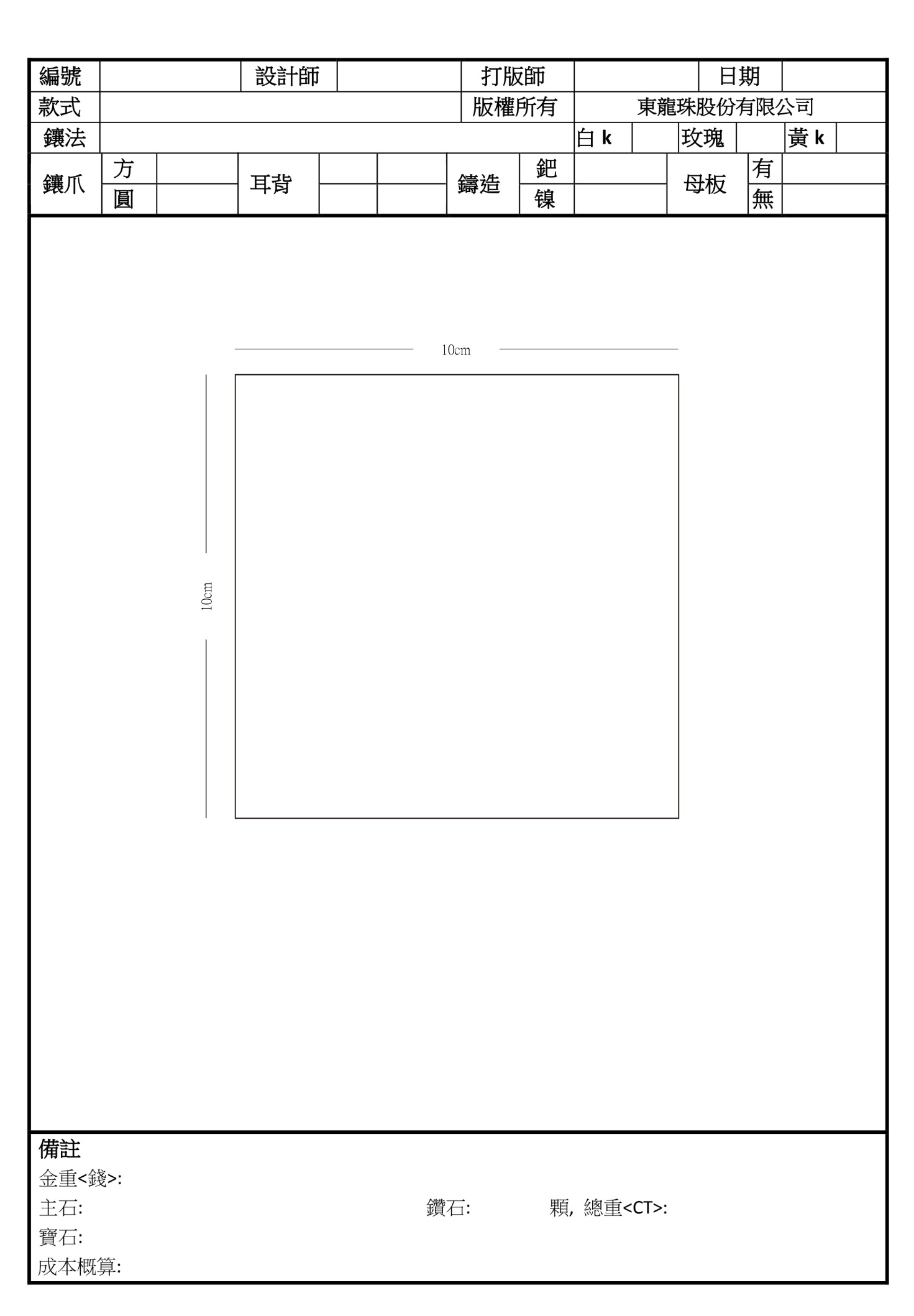 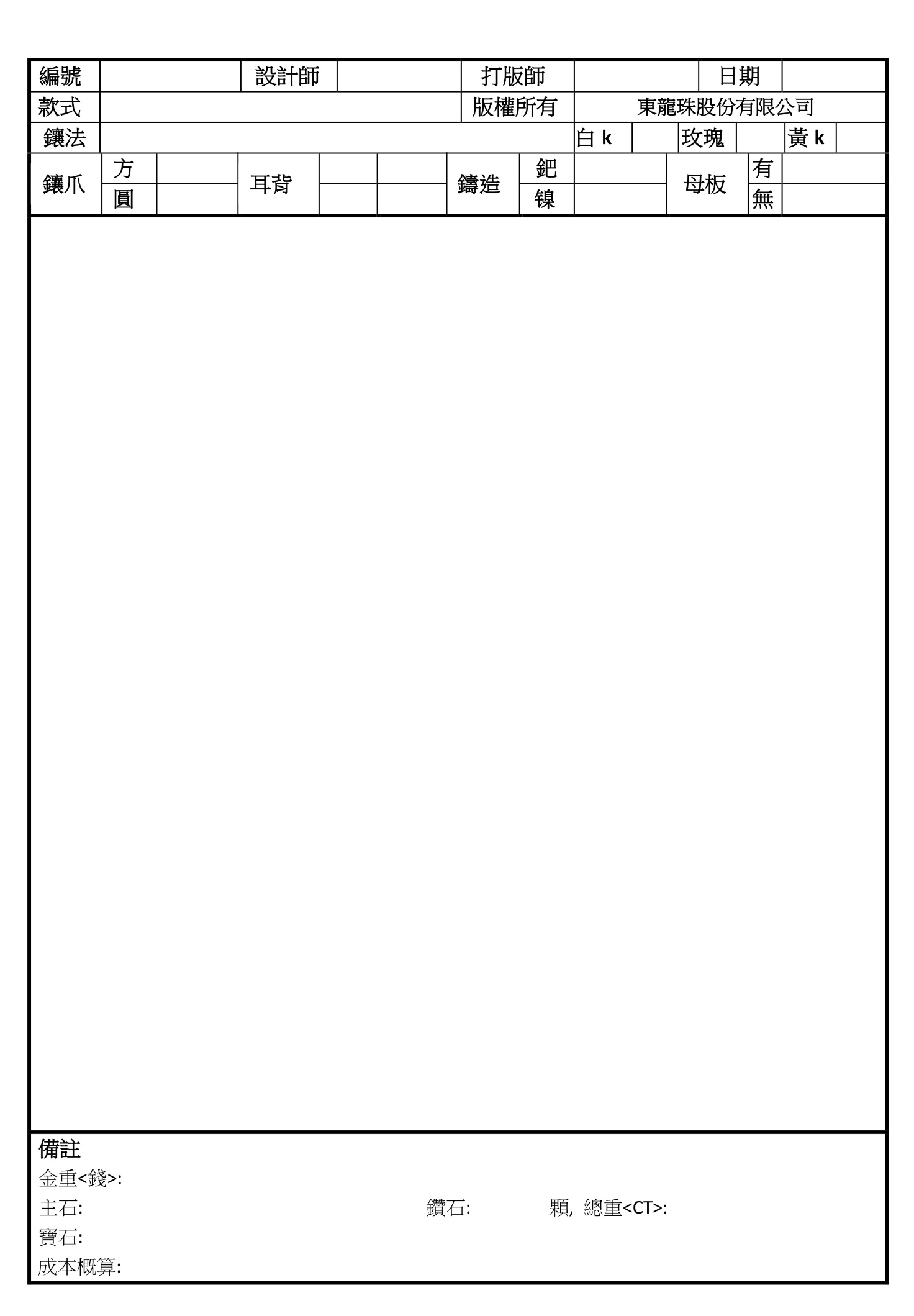  2018新北市全國精品金工競賽  報名表A表 2018新北市全國精品金工競賽  報名表A表 2018新北市全國精品金工競賽  報名表A表 2018新北市全國精品金工競賽  報名表A表姓    名身分證號出生日期西元        年      月      日學校名稱系(科)/年級                  系(科)        年級連絡電話Ｅ-mail戶籍地址通訊地址指導老師姓    名老師電話Ｅ-mail作品名稱手飾種類尺寸說明材質說明創作理念(請簡略敘述，限100字以內)作者簽名2018新北市全國精品金工競賽  報名表B表2018新北市全國精品金工競賽  報名表B表2018新北市全國精品金工競賽  報名表B表2018新北市全國精品金工競賽  報名表B表姓    名身分證號出生日期西元        年      月      日學校名稱系(科)/年級                 系(科)       年級身分證影本黏貼處身分證正面影本黏貼處身分證正面影本黏貼處身分證反面影本黏貼處備註